GULBENES NOVADA DOMES LĒMUMSGulbenēPar nekustamā īpašuma “Stūris” – 2, Gulbītis, Jaungulbenes pagasts, Gulbenes novads, pircēja apstiprināšanu2023.gada 23.februārī Gulbenes novada dome pieņēma lēmumu Nr.GND/2023/177 “Par nekustamā īpašuma “Stūris” – 2, Gulbītis, Jaungulbenes pagasts, Gulbenes novads, pirmās izsoles rīkošanu, noteikumu un sākumcenas apstiprināšanu” (protokols Nr.3; 85.p.).2023.gada 13.aprīlī tika rīkota Gulbenes novada pašvaldības nekustamā īpašuma “Stūris” – 2, Gulbītis, Jaungulbenes pagasts, Gulbenes novads, kadastra numurs 5060 900 0151, kas sastāv no 3 (trīs) nedzīvojamām telpām ar kopējo platību 112,3 kv.m. (telpu grupas ar kadastra apzīmējums 5060 005 0064 007 002), un pie tām piederošām kopīpašuma 1123/2269 domājamām daļām no ēkas (būves kadastra apzīmējums 5060 005 0064 007), 1123/2269 domājamām daļām no zemes (zemes vienības kadastra apzīmējums 5060 005 0109), pirmā izsole, kurā piedalījās viens pretendents. Jaungulbenes pagasta O.Krūmiņa zemnieku saimniecība “RĪTIŅI”, reģistrācijas Nr. 44101032010, juridiskā adrese: “Rītiņi”, Jaungulbenes pag., Gulbenes nov., LV-4420, par augstāko nosolīto cenu 3360 EUR (trīs tūkstoši trīs simti sešdesmit euro) ir ieguvusi tiesības pirkt nekustamo īpašumu “Stūris” – 2, Gulbītis, Jaungulbenes pagasts, Gulbenes novads, kadastra numurs 5060 900 0151.Pašvaldību likuma 10.panta pirmās daļas 16.punkts nosaka, ka dome ir tiesīga izlemt ikvienu pašvaldības kompetences jautājumu; tikai domes kompetencē ir lemt par pašvaldības nekustamā īpašuma atsavināšanu un apgrūtināšanu, kā arī par nekustamā īpašuma iegūšanu, savukārt šā likuma 10.panta pirmās daļas 21.punkts nosaka, ka dome ir tiesīga izlemt ikvienu pašvaldības kompetences jautājumu; tikai domes kompetencē ir pieņemt lēmumus citos ārējos normatīvajos aktos paredzētajos gadījumos. Saskaņā ar Publiskas personas mantas atsavināšanas likuma 34.panta otro daļu institūcija, kas organizē mantas atsavināšanu (9.pants), izsoles rezultātus apstiprina ne vēlāk kā 30 dienu laikā pēc šā likuma 30.pantā paredzēto maksājumu nokārtošanas, savukārt saskaņā ar šā likuma 30.panta pirmo daļu piedāvātā augstākā summa jāsamaksā par nosolīto nekustamo īpašumu divu nedēļu laikā, ja izsoles noteikumi neparedz citu termiņu; iemaksātā nodrošinājuma (16.pants) summa tiek ieskaitīta pirkuma summā. Pirkuma maksa 2023.gada 14.aprīlī ir samaksāta pilnā apmērā.Publiskas personas mantas atsavināšanas likuma 36.panta pirmā daļa cita starpā nosaka, ka publiskas personas mantas nosolītājs trīsdesmit dienu laikā pēc izsoles rezultātu apstiprināšanas paraksta pirkuma līgumu; nekustamā īpašuma pirkuma līgumu atvasinātas publiskas personas vārdā paraksta attiecīgās atvasinātās publiskās personas lēmējinstitūcijas vadītājs vai viņa pilnvarota persona.Pamatojoties uz Pašvaldību likuma 10.panta pirmās daļas 16.punktu, un 10.panta pirmās daļas 21.punktu, Publiskas personas mantas atsavināšanas likuma 30.panta pirmo daļu, 34.panta otro daļu, 36.panta pirmo daļu, saskaņā ar Gulbenes novada domes Īpašuma novērtēšanas un izsoļu komisijas 2023.gada 13.aprīļa izsoles protokolu Nr. GND/2.7.2/23/47, un Attīstības un tautsaimniecības komitejas ieteikumu, atklāti balsojot: ar 13 balsīm "Par" (Ainārs Brezinskis, Aivars Circens, Anatolijs Savickis, Andis Caunītis, Atis Jencītis, Daumants Dreiškens, Guna Pūcīte, Guna Švika, Gunārs Ciglis, Intars Liepiņš, Lāsma Gabdulļina, Mudīte Motivāne, Normunds Mazūrs), "Pret" – nav, "Atturas" – nav, Gulbenes novada dome NOLEMJ:1. APSTIPRINĀT Gulbenes novada pašvaldībai piederošā nekustamā īpašuma “Stūris” – 2, Gulbītis, Jaungulbenes pagasts, Gulbenes novads, kadastra numurs 5060 900 0151, kas sastāv no 3 (trīs) nedzīvojamām telpām ar kopējo platību 112,3 kv.m. (telpu grupas ar kadastra apzīmējums 5060 005 0064 007 002), un pie tām piederošām kopīpašuma 1123/2269 domājamām daļām no ēkas (būves kadastra apzīmējums 5060 005 0064 007), 1123/2269 domājamām daļām no zemes (zemes vienības kadastra apzīmējums 5060 005 0109), 2023.gada 13.aprīlī notikušās izsoles rezultātus.2. Trīsdesmit dienu laikā pēc izsoles rezultātu apstiprināšanas slēgt nekustamā īpašuma pirkuma līgumu ar Jaungulbenes pagasta O.Krūmiņa zemnieku saimniecību “RĪTIŅI”, reģistrācijas Nr. 44101032010, juridiskā adrese: “Rītiņi”, Jaungulbenes pag., Gulbenes nov., LV-4420, par nekustamā īpašuma “Stūris” – 2, Gulbītis, Jaungulbenes pagasts, Gulbenes novads, kadastra numurs 5060 900 0151, pārdošanu par nosolīto cenu 3360 EUR (trīs tūkstoši trīs simti sešdesmit euro).3. Lēmuma izpildi organizēt Gulbenes novada domes Īpašuma novērtēšanas un izsoļu komisijai.Gulbenes novada domes priekšsēdētājs 						A.CaunītisSagatavoja: L.Bašķere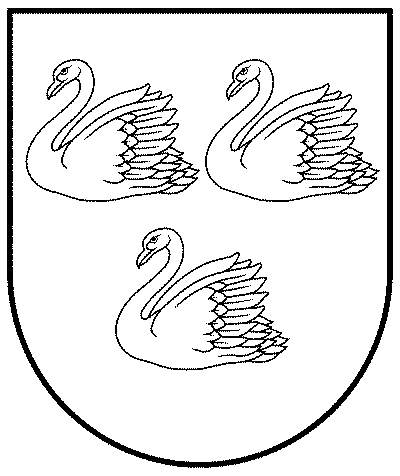 GULBENES NOVADA PAŠVALDĪBAReģ.Nr.90009116327Ābeļu iela 2, Gulbene, Gulbenes nov., LV-4401Tālrunis 64497710, mob.26595362, e-pasts: dome@gulbene.lv, www.gulbene.lv2023.gada 27.aprīlī                                Nr. GND/2023/435                                (protokols Nr.7; 81.p.)